                 Ҡ А Р А Р				      		            ПОСТАНОВЛЕНИЕ      «31» января 2020 й.	           № 5                    «31» января 2020 г.Об изменении адреса  земельного участка     В соответствии с постановлением  Правительства РФ от 19 ноября 2014 г. №1221 «Об утверждении Правил присвоения, изменения и аннулирования адресов», в целях обеспечения учета и оформления земельных участков, постановляю:1. Изменить адрес земельного участка, общей площадью 3496 кв.м., с кадастровым номером 02:53:060101:118, имеющего адресные ориентиры «Республика Башкортостан, Шаранский район, СП Дмитриево-Полянский сельсовет, д.Дмитриева Поляна, ул.Садовая, д.16» на «Республика Башкортостан, Шаранский район, СП Дмитриево-Полянский сельсовет, д.Дмитриева Поляна, ул.Садовая, д.18».2. Контроль за исполнением настоящего постановления возложить на управляющего делами администрации сельского поселения Дмитриево-Полянский сельсовет муниципального района Шаранский район.        Глава  сельского поселения                                        И.Р.ГалиевБАШҠОРТОСТАН РЕСПУБЛИКАҺЫШАРАН РАЙОНЫМУНИЦИПАЛЬ РАЙОНЫНЫҢДМИТРИЕВА ПОЛЯНА АУЫЛ СОВЕТ АУЫЛ БИЛӘМӘҺЕ ХАКИМИӘТЕ452630, Дмитриева Поляна ауылы,тел. (34769) 2-68-00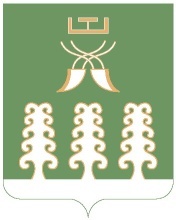 РЕСПУБЛИКА БАШКОРТОСТАНАДМИНИСТРАЦИЯ СЕЛЬСКОГО ПОСЕЛЕНИЯДМИТРИЕВО-ПОЛЯНСКИЙ СЕЛЬСОВЕТМУНИЦИПАЛЬНОГО РАЙОНАШАРАНСКИЙ РАЙОН452630, д. Дмитриева Поляна,тел. (34769) 2-68-00